Sanborn Regional Middle SchoolThursday, March 14, 2019 ~ Today is a “B” DayANNOUNCEMENTS:  FRIDAY, MARCH 15, 2019NO SCHOOL FOR STUDENTS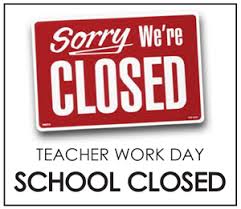 AFTER-SCHOOL ACTIVITIES:Thursday, March 14 – PLAY REHEARSAL – SRMS	2:30-4:00Thursday, March 14 – INTRAMURALS – STUDENTS/TEACHERS	2:30-3:30UPCOMING DATES:Friday, March 15 – HONORS BAND FESTIVALMonday, March 18 – PLAY REHEARSAL – SRMS	2:30-4:00Tuesday, March 19 – INTRAMURALS – STUDENTS	2:30-3:30Tuesday, March 19 – PLAY REHEARSAL – SRMS	2:30-4:00Wednesday, March 20 – JAZZ BAND MEETS – SRHS	4:00-5:30Thursday, March 21 – INTRAMURALS – STUDENTS/TEACHERS (last day)	2:30-3:30Friday, March 22 – BOOSTERS-SPONSORED DANCE – GRADES 6-8 – SRMS	7:00-9:00 SPRING SPORTS:                                                 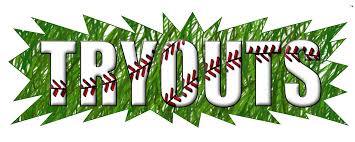 Monday, March 25 – BASEBALL INSIDE – SWASEY GYM – 8TH GRADE ONLY	4:30-6:00Monday, March 25 – SOFTBALL INSIDE – SHUTTLE TO SWASEY – 8TH GRADE ONLY	3:00-4:30Monday, March 25 – TRACK– SRMS – ALL GRADES	2:30-3:45Tuesday, March 26 – BASEBALL INSIDE – SWASEY GYM – 6TH  &   7th  GRADE	4:30-6:00Tuesday, March 26 – SOFTBALL INSIDE – SHUTTLE TO SWASEY – 6th & 7TH GRADE	3:00-4:30Tuesday, March 26 – TRACK– SRMS – ALL GRADES	2:30-3:45Wednesday, March 27 – BASEBALL INSIDE – SWASEY GYM – 8TH  GRADE 	4:30-6:00Wednesday, March 27 – SOFTBALL INSIDE – SHUTTLE TO SWASEY – 8TH GRADE	3:00-4:30Thursday, March 28 – BASEBALL INSIDE – SWASEY GYM – 6TH  &   7th  GRADE	4:30-6:00Thursday, March 28 – SOFTBALL INSIDE – SHUTTLE TO SWASEY – 6th & 7TH GRADE	3:00-4:30Thursday, March 28 – TRACK– SRMS – ALL GRADES	2:30-3:45Friday, March 29 – BASEBALL INSIDE – SWASEY GYM – TBA	4:30-6:00Friday, March 29 – SOFTBALL INSIDE – SHUTTLE TO SWASEY – TBA	3:00-4:30Friday, March 29 – TRACK– SRMS – ALL GRADES	2:30-3:45SANBORN REGIONAL HIGH SCHOOL GRADUATION DATE SET:  FRIDAY, JUNE 7, 2019